VI ВСЕРОССИЙСКИЙ КОНФЛИКТОЛОГИЧЕСКИЙ ФОРУМ «ВЕКТОРЫ РАЗВИТИЯ СОВРЕМЕННОЙ КОНФЛИКТОЛОГИИ»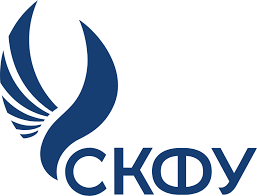 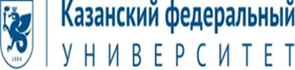 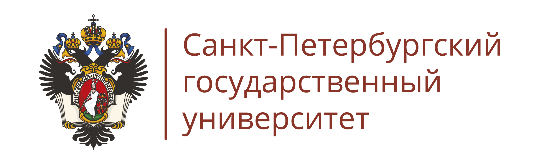 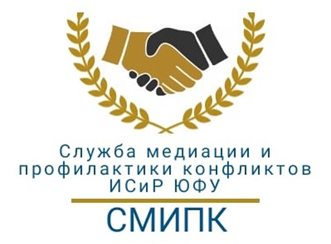 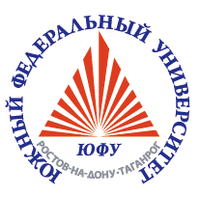 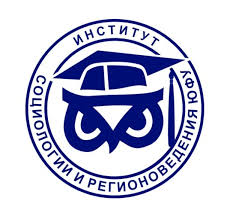 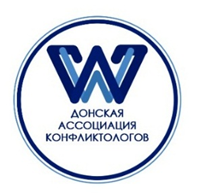 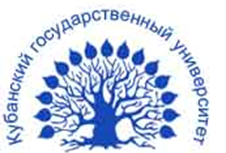 ФГАОУ ВО «Южный федеральный университет»ФГАОУ ВО Северо-Кавказский федеральный университет Казанский федеральный университет (КФУ) «Кубанский государственный университет» (КубГУ) Санкт-Петербургский государственный университет Аппарат полномочного представителя Президента Российской Федерации в ЮФОАссоциация конфликтологов России (АКР) Донская ассоциация конфликтологов (ДАК) Служба медиации и профилактики конфликтов ИСиР ЮФУVI ВСЕРОССИЙСКИЙ КОНФЛИКТОЛОГИЧЕСКИЙ ФОРУМ «ВЕКТОРЫ РАЗВИТИЯ СОВРЕМЕННОЙ КОНФЛИКТОЛОГИИ»ИНФОРМАЦИОННОЕ ПИСЬМООрганизатор: ФГАОУ ВО «Южный федеральный университет»Соорганизаторами Форума выступают: Аппарат полномочного представителя Президента Российской Федерации в Южном федеральном округе, Северо-Кавказский федеральный университет, Ассоциация конфликтологов России (АКР), Донская ассоциация конфликтологов (ДАК), Служба медиации и профилактики конфликтов ИсиР ЮФУ, Казанский (Поволжский) федеральный университет (КФУ), Санкт-Петербургский государственный университет.Южный федеральный университет 8 и 9 декабря 2022 года проводит Всероссийский научный форум «Векторы развития современной конфликтологии». Рабочий язык – русский. Цель форума: Формирование инновационных векторов развития современной конфликтологииК участию в форуме приглашаются эксперты-конфликтологи; научные сотрудники; преподаватели вузов; работники сферы образования; представители органов государственного управления, бизнеса, общественных организаций; докторанты, аспиранты, соискатели и студенты.Основные направления работы Форума: Национальная и региональная безопасность; Междисциплинарный анализ социально-политических конфликтов: конфликторазрешительные технологии; Психология конфликта: вызовы современного мира;Перспективы развития медиации в современной России.Желающим принять участие в форуме необходимо выслать на адрес оргкомитета: заявку (см. приложение 1); тезисы доклада (тезисы должны соответствовать требованиям к объему и оформлению), (см. приложение 2);Адрес E-mail : forum.conflictology@mail.ruОргкомитет оставляет за собой право конкурсного отбора участников по заявленным тезисам.ВНИМАНИЕ! Заявки и тезисы докладов принимаются до 8-9декабря 2022 года.  С уважением, Оргкомитет Форума. Приложение 1VI ВСЕРОССИЙСКИЙ КОНФЛИКТОЛОГИЧЕСКИЙ ФОРУМ «ВЕКТОРЫ РАЗВИТИЯ СОВРЕМЕННОЙ КОНФЛИКТОЛОГИИ»ЗАЯВКА УЧАСТНИКА(заполните таблицу)Приложение 2VI ВСЕРОССИЙСКИЙ КОНФЛИКТОЛОГИЧЕСКИЙ ФОРУМ «ВЕКТОРЫ РАЗВИТИЯ СОВРЕМЕННОЙ КОНФЛИКТОЛОГИИ»Объем тезисов: для студентов и аспирантов - не более 5 страниц, для опытных исследователей - не более 7 страниц!!!ТРЕБОВАНИЯ К ОФОРМЛЕНИЮ ТЕЗИСОВ ДОКЛАДОВ:Название и авторНазвание доклада (по центру, полужирным шрифтом). Первая буква должна быть заглавной, остальные - строчные, за исключением начальных букв имен собственных и инициалов.На следующей строке (по центру): инициалы и фамилия автора/авторов (длякаждого автора – сначала инициалы, а затем, через пробел, фамилия полужирным шрифтом, курсивом).На следующей строке (по центру) название университета или института (места работы), города (и страны для иностранных участников).Пример:Социокультурные последствия глобализацииИ.И. ПетровЮжный федеральный университет, г. Ростов-на-Дону.Оформление основного текстаТекст должен быть сохранён в формате MS Word. Формат страницы А4. Поля страницы все по 2 см. Шрифт - Times New Roman; кегль - 14; межстрочный интервал - 1,5. Выравнивание по ширине, отступ слева - 1,5. В тексте должен быть только один тип (начертание) шрифта, без использования курсива, полужирного шрифта, подчеркиваний. Не допускаются переносы, нумерация страниц и колонтитулы.Ссылки на литературу в тексте - в квадратных скобах (например, [5] - источник № 5 по списку литературы). Список литературы размещается в конце текста и отделяется пустой строкой. Не допускаются подстраничные сноски на литературу, нумерация страниц и другие колонтитулы. Список литературы оформляется по следующему образцу: полужирным шрифтом, курсивомЛитература- для книг Иванов И.В., Социокультурная теория. – М.: Экон-информ, 2013. - 308 с.- для статей Сидоров С.А.,  …….. (название статьи) // Социальная политика и социология, 2012, № 3, С. 114-126.ТРЕБОВАНИЯ К ЭЛЕКТРОННОМУ ОФОРМЛЕНИЮ ТЕЗИСОВ:Имя файла документа Word, содержащего тезисы, должно совпадать с первыми 8 буквами фамилии первого автора по-английски и иметь стандартное расширение: petrov.docМесто проведения форума: г. Ростов-на-Дону, ул. Б. Садовая 105Участники могут заполнить онлайн заявку в срок до 8-9 декабря 2022г.Контакты:ФГАОУ ВО «Южный Федеральный Университет», Институт социологии и регионоведения, кафедра конфликтологии и национальной безопасности.Телефоны:+7-919-886-13-35 София Ашотовна Мартиросян+7-909-434-17-29 Дарья Андреевна Голубева E-mail: forum.conflictology@mail.ruОбращаем Ваше внимание, что на Форуме предполагается только Очное и дистанционное (онлайн) участие.1. Фамилия, имя, отчество2. Полное название доклада 3. Секция 4. Дата рождения (день, месяц, год)5. Город, область6. Полное название представляемой организации7. Должность (декан, профессор, аспирант, магистрант, бакалавр и др.)8. Ученая степень9. Ученое звание 10. Электронная почта 11. Контактный телефон12. Сфера научных интересов